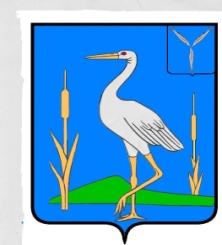 АДМИНИСТРАЦИЯБОЛЬШЕКАРАЙСКОГО МУНИЦИПАЛЬНОГО ОБРАЗОВАНИЯРОМАНОВСКОГОМУНИЦИПАЛЬНОГО РАЙОНА  
САРАТОВСКОЙ ОБЛАСТИ РАСПОРЯЖЕНИЕот 18.06.2021 года                               №16-р                          с.Большой КарайО проведении электронного аукциона у субъектов малого предпринимательства, социально ориентированных некоммерческих организаций на  право заключения муниципального контракта на выполнение работ по благоустройству общественной территории, расположенной по адресу: Саратовская область, Романовский район, с. Большой Карай, площадь Стоякина, з/у 9ВВ соответствии с Федеральным законом от 5 апреля 2013 года № 44-ФЗ   «О контрактной системе в сфере закупок товаров, работ,  услуг для обеспечения государственных и муниципальных нужд» (далее по тексту «Закон»), планом-графиком закупок товаров, работ, услуг для обеспечения муниципальных нужд на 2021 год:Организовать и провести в июне-июле  2021 года осуществление закупки способом электронного аукциона у субъектов малого предпринимательства, социально ориентированных некоммерческих организаций направо заключения муниципального контракта на выполнение работ по благоустройству общественной территории, расположенной по адресу: Саратовская область, Романовский район,  с. Большой Карай, площадь Стоякина, з/у 9В.Начальная (максимальная) цена контракта – 659154,66 (шестьсот пятьдесят девять тысяч сто пятьдесят четыре) рубля 66 копеек. В цену  включены все расходы на погрузку, перевозку, разгрузку оборудования и товара, необходимых для выполнения работ, а также страхование, уплату таможенных пошлин, сборов, налогов, информационных услуг и других  обязательных платежей, связанных с исполнением муниципального контракта. Объем, сроки и место выполняемых работ в соответствии с Техническим заданием.Источник финансирования –  бюджет Большекарайского муниципального образования Романовского муниципального района Саратовской области.Код бюджетной классификации: 207 0503 5И00172101 244207 0503 5И001S2115 244207 0503 5И001S2125 244207 0503 5И001S2135 244Разработку и утверждение извещения, документации об электронном аукционе и проекта муниципального контракта оставляю за собой.Размещение извещения, документации об электронном аукционе и  проекта муниципального контракта на официальном сайте Единой информационной системы в сферы закупок www.zakupki.gov.ruоставляю за собой.В соответствии с ч. 3 ст. 94 Закона для проверки предоставленных поставщиком результатов, предусмотренных контрактом, заключенным по итогам проведения электронного аукциона, в части их соответствия условиям контракта, назначить ответственными лицами: Соловьева Н.В. – глава Большекарайского муниципального образования Романовского муниципального  района Саратовской области- председатель комиссии;Сапрыкина Т.Ю. – начальник отдела архитектуры, градостроительства и ЖКХ администрации муниципального района – секретарь комиссии;Исупов В.П. – заместитель главы администрации муниципального района по строительству и ЖКХ – член комиссии;Тараскин Г.П. – заведующий сектором по мобилизационной работе и  секретному делопроизводству администрации муниципального района – член комиссии;Гриев В.А. – главный инженер МУП РМО «Исток» - член комиссии (по согласованию).Контроль за заключением и исполнением муниципального контракта оставляю за собой.Контроль за исполнением настоящего распоряжения оставляю за собой.Глава Большекарайскогомуниципального образованияРомановского муниципального районаСаратовской области                                                                Н.В. Соловьева